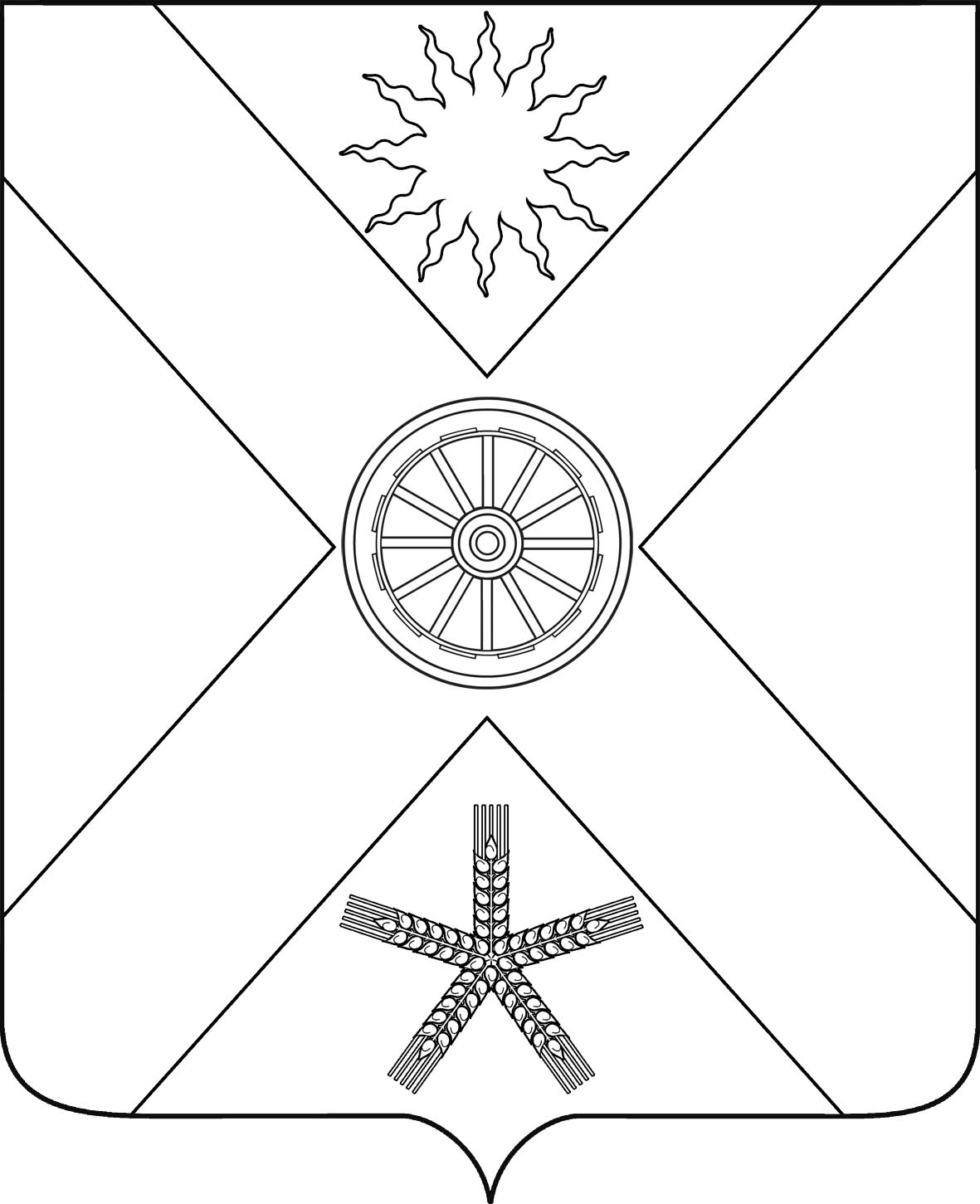 РОССИЙСКАЯ ФЕДЕРАЦИЯРОСТОВСКАЯ  ОБЛАСТЬПЕСЧАНОКОПСКИЙ РАЙОНМУНИЦИПАЛЬНОЕ ОБРАЗОВАНИЕ«ПЕСЧАНОКОПСКОЕ СЕЛЬСКОЕ ПОСЕЛЕНИЕ»АДМИНИСТРАЦИЯ ПЕСЧАНОКОПСКОГО СЕЛЬСКОГО ПОСЕЛЕНИЯПОСТАНОВЛЕНИЕ15.03.2021                                                  № 35                                      с.Песчанокопское«Об утверждении отчета об исполнении плана реализации муниципальной программы Песчанокопского сельского поселенияПесчанокопского района «Защита населения и территории от чрезвычайных ситуаций,обеспечение пожарной безопасности и безопасности людей на водных объектах»за 12 месяцев 2020 года»В соответствии с постановлением Администрации Песчанокопского сельского поселения от 23.08.2013 № 235 «Об утверждении порядка разработки, реализации и оценки эффективности муниципальных программ Песчанокопского сельского поселения Песчанокопского района»ПОСТАНОВЛЯЮ:Утвердить отчет об исполнении  плана реализации  муниципальной  программы  Песчанокопского  сельского поселения Песчанокопского района «Защита населения и территории от чрезвычайных ситуаций, обеспечение пожарной безопасности и безопасности людей на водных объектах» за 12 месяцев 2020  год» (далее – отчет о реализации) согласно приложению к настоящему постановлению.Настоящее постановление подлежит  опубликованию в информационном бюллетене Песчанокопского сельского поселения и размещению на официальном сайте Администрации Песчанокопского сельского поселения в сети Интернет. Контроль за исполнением настоящего постановления возложить на инспектора ГО и ЧС Администрации Песчанокопского сельского поселения Е.С. Березовского.         Глава Администрации          Песчанокопского          сельского поселения                                                                               А.В. ОстрогорскийПостановление вносит:Инспектор ГО и ЧСАдминистрацииПесчанокопскогосельского поселенияПриложениек постановлению                                                                                          АдминистрацииПесчанокопского                                                                                        сельского поселенияот 15.03.2021 № 35ОТЧЕТ                       О ФИНАНСИРОВАНИИ И ОСВОЕНИИ ПРОВОДИМЫХ ПРОГРАММНЫХ МЕРОПРИЯТИЙ муниципальной программы Песчанокопского  сельского поселения Песчанокопского района«Защита населения и территории от чрезвычайных ситуаций, обеспечение пожарной безопасности и безопасности людей на водных объектах» за 12 месяцев 2020 годаИнспектор ГО и ЧСАдминистрацииПесчанокопскогосельского поселения                                                                                                                                                        Е.С. Березовский                                                          Наименование подпрограммы, основного мероприятия, мероприятия ведомственной целевой программы, контрольного события программыОтветственный исполнитель (заместитель руководителя ОИВ/ФИО)Ожидаемый результат (краткое описание)Срок реализации (дата)Объемрасходов за 2020 год (тыс. руб.)расходов за 2020 год (тыс. руб.)расходов за 2020 год (тыс. руб.)расходов за 2020 год (тыс. руб.)всегообластной бюджетфедеральный бюджетместный бюджетвне-бюд-жетныеисточники1234567891.Пожарная безопасностьИнспектор ГО и ЧС Администрации Песчанокопского сельского поселенияПовышение уровня пожарной безопасности населения и территории поселения2020 г.194,3--130,0-1.1.Приобретение и установка пожарных гидрантовИнспектор ГО и ЧС Администрации Песчанокопскогосельского поселенияЗаправка пожарных машин водой  недалеко от места пожара2020г.0,0--0,0-1.2.Обучение ответственных лиц за пожарную безопасностьИнспектор ГО и ЧС Администрации Песчанокопского сельского поселенияНеобходимые действия  ответственных лиц при соблюдении пожарной безопасности2020 г.2,0--0,0-1.3.Приобретение костюма с подшлемником для ДПДИнспектор ГО и ЧС Администрации Песчанокопского сельского поселенияЗащита лиц от термо-воздействия огня при тушении пожара2020г.0,0--0,0-1.4.Приобретение ранцевых огнетушителейИнспекторГО и ЧС Администрации Песчанокопского сельского поселения Возможность тушить пожары на местах, недоступных для проезда пожарной техники2020 г.0,0--0,0-1.5.Приобретение огнетушителей и другого противопожарного оборудованияИнспектор ГО и ЧС Администрации Песчанокопского сельского поселенияПожарная безопасность недвижимого объекта «Администрации Песчанокопского сельского поселения2020 г.58,3--0,0-1.6.Обслуживание автоматической пожарной сигнализациии огнезащитная обработка кровли в зданиях, находящихся в муниципальной собственности поселенияИнспектор ГО и ЧС Администрации Песчанокопскогосельского поселенияСвоевременная подача сигнала о возгорании в пожарную часть2020 г.134,0--130,0-1.7.Материальная, социальная поддержка и личное страхование добровольных пожарныхИнспектор ГО и ЧС Администрации Песчанокопскогосельского поселенияСоциальная защищенность добровольных пожарных2020 г.0,0--0,0-2.Защита от чрезвычайных ситуаций(всего по программе)Инспектор ГО и ЧС Администрации Песчанокопскогосельского поселенияСнижение масштабов и рисков возникновения чрезвычайных ситуаций природного и техногенного характера2020 г.6,7--0,0-2.1.Создание резерва материальных и технических средств для ликвидации последствий ЧС.Инспектор ГО и ЧС Администрации Песчанокопскогосельского поселенияСнижение масштабов и рисков возникновения чрезвычайных ситуаций природного и техногенного характера2020г.0,0--0,0-2.2.Приобретение электромегафоновИнспектор ГО и ЧС Администрации Песчанокопскогосельского поселенияСнижение времени оповещения населения при чрезвычайных ситуациях2020 г.0,0--0,0-2.3.Приобретение  СиренИнспектор ГО и ЧС Администрации Песчанокопскогосельского поселенияУвеличения числа оповещенного населения при помощи сирен 2020 г.0,0--0,03.Обеспечение безопасности на водных объектахИнспектор ГО и ЧС Администрации Песчанокопскогосельского поселенияПовышение уровня безопасности на водных объектах2020 г.5,0--0,03.1.Проведение обследования акватории водных объектов водолазамиИнспектор ГО и ЧС Администрации Песчанокопскогосельского поселенияВ целях профилактики травматизма и обеспечения безопасности людей на водных объектах2020 г.0,0--0,0